30.04.2020- rytmika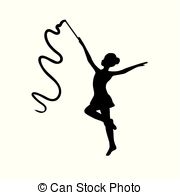 Witam wszystkie dzieci! Dzisiejszy temat: Ręce, nogi się ruszają.6- latki„Na dzień dobry”-  piosenka na powitanieodsyłam do linku:https://www.youtube.com/watch?v=FSpO0R3qlqs„Ręce, nogi się ruszają”-  zachęcam do nauki piosenki z pokazywaniem. Proponuję by dziecko powtarzało kroki  do piosenki.odsyłam do linku:https://www.youtube.com/watch?v=rib2jV2PmbA„Kręcące wstążki”- zabawa muzyczno- ruchowa.Potrzebny nam będzie: kawałek wstążkiDziecko tańczy taniec ze wstążką.odsyłam do linku:https://www.youtube.com/watch?v=eG5bDRNfraI„Pożegnamy się wesoło”- piosenka na pożegnanieodsyłam do linku:https://www.youtube.com/watch?v=xfOFlrqIYnE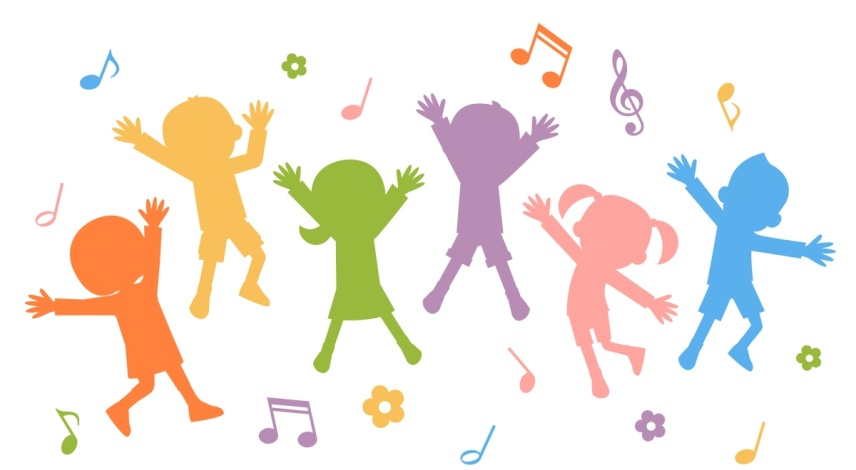 